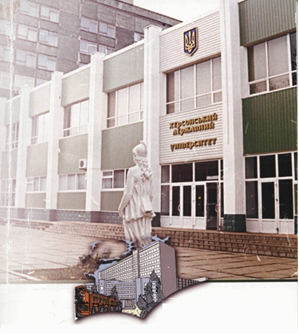 Назва заходу: V Щорічна студентська науково-практична конференція Тема заходу: Сучасна економіка та право: проблеми та перспективи розвиткуДата проведення: 13 травня 2021 р.Місце проведення: Херсонський державний університетМета конференції: обговорення та пошук рішень актуальних проблем економічного та юридичного розвитку в сучасних умовах, презентації результатів наукових досліджень студентівНаукові результати: Мета проведення щорічної студентської науково-практичної конференції визначається необхідністю об’єднання зусиль провідних науковців, громадських діячів, представників бізнесу та права щодо вирішення актуальних проблем розвитку економіки і права. Проведення конференції передбачає усестороннє обговорення та пошук рішень для розв’язання актуальних проблем сучасної науки, обмін дослідницьким досвідом та публікація презентацій результатів наукових досліджень студентів.Основні питання, що пропонуються для обговорення:1. Економіка та управління підприємствами.2. Гроші, фінанси і кредит. 3. Підготовка фахівців професійної та середньої освіти.4. Управління розвитком готельно-ресторанного бізнесу.5. Формування інноваційного туристичного продукту в сучасних умовах.6. Галузеве право7. Публічне та міжнародне право, правоохоронна діяльність.Кваліфікаційні наукові кадри:Соловйов А.І. – декан факультету бізнеса і права, д.е.н., професор кафедри економіки, менеджменту та адміністрування;Мохненко А.С. – завідувач кафедри фінансів, обліку та підприємництва, д.е.н., професор;Орленко О.В. – завідувач кафедри готельно-ресторанного та туристичного бізнесу, д.е.н., професор;Ушкаренко Ю.В. – завідувач кафедри економіки, менеджменту та адміністрування, д.е.н., професор;Саінчин О. С. – завідувач кафедри галузевого права, д.ю.н., професор;Риженко І.М. – в.о. завідувача кафедри публічного та міжнародного права і правоохоронної діяльності;Тюхтенко Н.А. – д.е.н., професор;Мельникова К.В. – к.е.н., доцент кафедри фінансів, обліку та підприємництва; Правоторова О.М. – д.ю.н., професор;Стратонов В.М. – д.ю.н., професор;Бурак В.Г. – к.т.н., доцент.Організаційна підтримка конференції (ZOOM платформа) – кафедра економіки, менеджменту і адмінстрування факультету бізнеса і права. Відповідальна особа – к.е.н., доцент кафедри економіки, менеджменту і адміністрування Казакова Т.С.